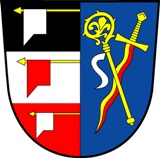 Obecní úřad LibřiceLibřice 62, 503 44   LibřiceINFORMACE  O  POČTU  A  SÍDLE VOLEBNÍCH OKRSKŮPro účely konání voleb do ZASTUPITELSTEV OBCÍ, které se uskuteční ve dnech 23. a 24.  září 2022 tímto podle § 15 odst.. 1 písm. g) zákona č. 491/2001 Sb. o volbách do zastupitelstev obcí a o změně některých zákonů, ve znění pozdějších předpisů, zveřejněním na úřední desce poskytuji INFORMACI O POČTU A SÍDLE VOLEBNÍCH OKRSKŮPočet volebních okrsků v obci Libřice:        1Sídlo volebního okrsku                        :        hostinec U ŠPATENKŮBc. Eva HynkovástarostkaV Libřicích 02. srpna 2022Na úřední desce vyvěšeno dne 02. 08. 2022Sejmuto:                                   24. 09. 2002